AccessibilityExported from METEOR(AIHW's Metadata Online Registry)© Australian Institute of Health and Welfare 2024This product, excluding the AIHW logo, Commonwealth Coat of Arms and any material owned by a third party or protected by a trademark, has been released under a Creative Commons BY 4.0 (CC BY 4.0) licence. Excluded material owned by third parties may include, for example, design and layout, images obtained under licence from third parties and signatures. We have made all reasonable efforts to identify and label material owned by third parties.You may distribute, remix and build on this website’s material but must attribute the AIHW as the copyright holder, in line with our attribution policy. The full terms and conditions of this licence are available at https://creativecommons.org/licenses/by/4.0/.Enquiries relating to copyright should be addressed to info@aihw.gov.au.Enquiries or comments on the METEOR metadata or download should be directed to the METEOR team at meteor@aihw.gov.au.National Health Performance Framework "> Domain 3 - Health system performance "> 
Accessibility
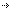 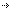 AccessibilityIndicators in this frameworkNational Healthcare Agreement: P13-Proportion of children with 4th year developmental health check, 2010
       Health, Superseded 08/06/2011National Healthcare Agreement: P49-Residential and community aged care services per 1,000 population aged 70+ years, 2010
       Health, Superseded 08/06/2011National Healthcare Agreement: P53-Older people receiving aged care services, 2010
       Health, Superseded 08/06/2011National Healthcare Agreement: P55-Younger people with disabilities using residential, CACP, EACH and EACH-Dementia aged care services, 2010
       Health, Superseded 08/06/2011National Healthcare Agreement: P56-People aged 65 years or over receiving sub-acute services, 2010
       Health, Superseded 08/06/2011National Healthcare Agreement: P54-Aged care assessments completed, 2010
       Health, Superseded 08/06/2011National Healthcare Agreement: P24-GP-type services, 2010
       Health, Superseded 08/06/2011National Healthcare Agreement: P12-Bowel cancer screening rates, 2010
       Health, Superseded 08/06/2011National Healthcare Agreement: P10-Breast cancer screening rates, 2010
       Health, Superseded 08/06/2011National Healthcare Agreement: P21-Treatment rates for mental illness, 2010
       Health, Superseded 08/06/2011National Healthcare Agreement: P28-Public sector community mental health services, 2010
       Health, Superseded 08/06/2011National Healthcare Agreement: P31-Proportion of people with asthma with a written asthma plan, 2010
       Health, Superseded 08/06/2011National Healthcare Agreement: P43-Unplanned/unexpected readmissions within 28 days of selected surgical admissions, 2010
       Health, Superseded 08/06/2011National Healthcare Agreement: P14-Waiting times for GP's, 2010
       Health, Superseded 08/06/2011National Healthcare Agreement: P15-Waiting times for public dentistry, 2010
       Health, Superseded 08/06/2011National Healthcare Agreement: P16-People deferring recommended treatment due to financial barriers, 2010
       Health, Superseded 08/06/2011National Healthcare Agreement: P37-Waiting times for radiotherapy and orthopaedic specialists, 2010
       Health, Superseded 08/06/2011National Healthcare Agreement: P36-Waiting time for admission following emergency department care, 2010
       Health, Superseded 08/06/2011National Healthcare Agreement: P33-Women with at least one antenatal visit in the first trimester, 2010
       Health, Superseded 08/06/2011National Healthcare Agreement: P23-Selected potentially avoidable GP-type presentations to emergency departments, 2010
       Health, Superseded 08/06/2011National Healthcare Agreement: P35-Waiting times for emergency department care, 2010
       Health, Superseded 08/06/2011National Healthcare Agreement: P45-Rates of services: Overnight separations, 2010
       Health, Superseded 08/06/2011National Healthcare Agreement: P46-Rates of services: Outpatient occasions of service, 2010
       Health, Superseded 08/06/2011National Healthcare Agreement: P47-Rates of services: Non-acute care separations, 2010
       Health, Superseded 08/06/2011National Healthcare Agreement: P48-Rates of services: Hospital procedures, 2010
       Health, Superseded 08/06/2011National Healthcare Agreement: P25-Specialist services claimed through Medicare, 2010
       Health, Superseded 08/06/2011National Healthcare Agreement: P29-Private sector mental health services, 2010
       Health, Superseded 08/06/2011National Healthcare Agreement: P57-Hospital patient days used by those eligible and waiting for residential aged care, 2010
       Health, Superseded 08/06/2011National Healthcare Agreement: P34-Waiting times for elective surgery, 2010
       Health, Superseded 08/06/2011National Healthcare Agreement: P22-Selected potentially preventable hospitalisations, 2010
       Health, Superseded 08/06/2011National Healthcare Agreement: P32-Proportion of people with mental illness with GP care plans, 2010
       Health, Superseded 08/06/2011National Healthcare Agreement: P60-Access to services by type of service compared to need, 2010
       Health, Superseded 08/06/2011National Healthcare Agreement: PB 05-By 2012–13, 80 per cent of emergency department presentations are seen within clinically recommended triage times as recommended by the Australasian College of Emergency Medicine, 2011
       Health, Superseded 30/10/2011National Healthcare Agreement: PI 15-Waiting times for public dentistry, 2011
       Health, Superseded 30/10/2011National Healthcare Agreement: PI 36-Waiting times for admission following emergency department care, 2011
       Health, Superseded 31/10/2011National Healthcare Agreement: P27-Optometry services, 2010
       Health, Superseded 08/06/2011National Healthcare Agreement: PI 37-Waiting times for radiotherapy and orthopaedic specialists, 2012
       Health, Retired 25/06/2013National Healthcare Agreement: PI 10-Breast cancer screening rates, 2011
       Health, Superseded 30/10/2011National Healthcare Agreement: PI 11-Cervical screening rates, 2011
       Health, Superseded 30/10/2011National Healthcare Agreement: PI 12-Bowel cancer screening rates, 2011
       Health, Superseded 30/10/2011National Healthcare Agreement: PI 13-Proportion of children with 4th year developmental health check, 2011
       Health, Superseded 30/10/2011National Healthcare Agreement: PI 21-Treatment rates for mental illness, 2011
       Health, Superseded 31/10/2011National Healthcare Agreement: PI 23-Selected potentially avoidable GP-type presentations to emergency departments, 2011
       Health, Superseded 31/10/2011National Healthcare Agreement: PI 24-GP-type services, 2011
       Health, Superseded 30/10/2011National Healthcare Agreement: PI 25-Specialist services, 2011
       Health, Superseded 30/10/2011National Healthcare Agreement: PI 27-Optometry services, 2011
       Health, Superseded 31/10/2011National Healthcare Agreement: PI 28-Public sector community mental health services, 2011
       Health, Superseded 31/10/2011National Healthcare Agreement: PI 29-Private sector mental health services, 2011
       Health, Superseded 30/10/2011National Healthcare Agreement: PI 32-Proportion of people with mental illness with GP treatment plans, 2011
       Health, Superseded 31/10/2011National Healthcare Agreement: PI 33-Women with at least one antenatal visit in the first trimester of pregnancy, 2011
       Health, Superseded 31/10/2011National Healthcare Agreement: PI 34-Waiting times for elective surgery, 2011
       Health, Superseded 31/10/2011National Healthcare Agreement: PI 35-Waiting times for emergency department care, 2011
       Health, Superseded 31/10/2011National Healthcare Agreement: PI 43-Unplanned/unexpected readmissions within 28 days of selected surgical admissions, 2011
       Health, Superseded 31/10/2011National Healthcare Agreement: PI 45-Rates of services: Overnight separations, 2011
       Health, Superseded 31/10/2011National Healthcare Agreement: PI 46-Rates of services: Outpatient occasions of service, 2011
       Health, Superseded 31/10/2011National Healthcare Agreement: PI 47-Rates of services: Non-acute care separations, 2011
       Health, Superseded 31/10/2011National Healthcare Agreement: PI 48-Rates of services: Hospital procedures, 2011
       Health, Superseded 31/10/2011National Healthcare Agreement: PI 49-Residential and community aged care services per 1,000 population aged 70+ years, 2011
       Health, Superseded 31/10/2011National Healthcare Agreement: PI 53-Older people receiving aged care services, 2011
       Health, Superseded 31/10/2011National Healthcare Agreement: PI 54-Aged care assessments completed, 2011
       Health, Superseded 31/10/2011National Healthcare Agreement: PI 55-Younger people with disabilities using residential, CACP, and EACH aged care services, 2011
       Health, Superseded 31/10/2011National Healthcare Agreement: PI 56-People aged 65 years or over receiving sub-acute services, 2011
       Health, Superseded 31/10/2011National Healthcare Agreement: PI 22-Selected potentially preventable hospitalisations, 2011
       Health, Superseded 31/10/2011National Healthcare Agreement: PI 31-Proportion of people with asthma with a written asthma plan, 2012
       Health, Retired 25/06/2013National Healthcare Agreement: PB 05-By 2012–13, 80 per cent of emergency department presentations are seen within clinically recommended triage times as recommended by the Australasian College of Emergency Medicine, 2012
       Health, Retired 25/06/2013National Healthcare Agreement: PI 15-Waiting times for public dentistry, 2012
       Health, Superseded 25/06/2013National Healthcare Agreement: PI 36-Waiting times for admission following emergency department care, 2012
       Health, Superseded 25/06/2013National Healthcare Agreement: PI 60-Access to services by type of service compared to need, 2012
       Health, Retired 25/06/2013National Healthcare Agreement: PI 56-People aged 65 years or over receiving sub-acute services, 2012
       Health, Retired 25/06/2013National Healthcare Agreement: PI 55-Younger people with disabilities using residential, CACP, and EACH aged care services, 2012
       Health, Retired 25/06/2013National Healthcare Agreement: PI 54-Aged care assessments completed, 2012
       Health, Retired 25/06/2013National Healthcare Agreement: PI 53-Older people receiving aged care services, 2012
       Health, Retired 25/06/2013National Healthcare Agreement: PI 49-Residential and community aged care services per 1,000 population aged 70+ years, 2012
       Health, Superseded 25/06/2013National Healthcare Agreement: PI 48-Rates of services: Hospital procedures, 2012
       Health, Retired 25/06/2013National Healthcare Agreement: PI 47-Rates of services: Non-acute care separations, 2012
       Health, Retired 25/06/2013National Healthcare Agreement: PI 09-Immunisation rates for vaccines in the national schedule, 2012
       Health, Retired 25/06/2013National Healthcare Agreement: PI 10-Breast cancer screening rates, 2012
       Health, Retired 25/06/2013National Healthcare Agreement: PI 11-Cervical screening rates, 2012
       Health, Retired 25/06/2013National Healthcare Agreement: PI 12-Bowel cancer screening rates, 2012
       Health, Retired 25/06/2013National Healthcare Agreement: PI 13-Proportion of children with 4th year developmental health check, 2012
       Health, Retired 25/06/2013National Healthcare Agreement: PI 14-Waiting times for GPs, 2012
       Health, Superseded 25/06/2013National Healthcare Agreement: PI 16-People deferring access to selected healthcare due to cost, 2012
       Health, Superseded 25/06/2013National Healthcare Agreement: PI 21-Treatment rates for mental illness, 2012
       Health, Superseded 25/06/2013National Healthcare Agreement: PI 22-Selected potentially preventable hospitalisations, 2012
       Health, Superseded 25/06/2013National Healthcare Agreement: PI 23-Selected potentially avoidable GP-type presentations to emergency departments, 2012
       Health, Superseded 25/06/2013National Healthcare Agreement: PI 24-GP-type services, 2012
       Health, Retired 25/06/2013National Healthcare Agreement: PI 25-Specialist services, 2012
       Health, Retired 25/06/2013National Healthcare Agreement: PI 26-Dental services, 2012
       Health, Retired 25/06/2013National Healthcare Agreement: PI 27-Optometry services, 2012
       Health, Retired 25/06/2013National Healthcare Agreement: PI 28-Public sector community mental health services, 2012
       Health, Retired 25/06/2013National Healthcare Agreement: PI 29-Private sector mental health services, 2012
       Health, Retired 25/06/2013National Healthcare Agreement: PI 32-Proportion of people with mental illness with GP treatment plans, 2012
       Health, Retired 25/06/2013National Healthcare Agreement: PI 33-Women with at least one antenatal visit in the first trimester of pregnancy, 2012
       Health, Retired 25/06/2013National Healthcare Agreement: PI 34-Waiting times for elective surgery, 2012
       Health, Superseded 25/06/2013National Healthcare Agreement: PI 35-Waiting times for emergency department care, 2012
       Health, Superseded 25/06/2013National Healthcare Agreement: PI 43-Unplanned/unexpected readmissions within 28 days of selected surgical episodes of care, 2012
       Health, Superseded 25/06/2013National Healthcare Agreement: PI 45-Rates of services: Overnight separations, 2012
       Health, Retired 25/06/2013National Healthcare Agreement: PI 46-Rates of services: Outpatient occasions of service, 2012
       Health, Retired 25/06/2013National Healthcare Agreement: PI 16-People deferring access to GPs, medical specialists or prescribed medications due to cost, 2011
       Health, Superseded 30/10/2011National Healthcare Agreement: PI 17-Treatment rates for mental illness, 2013
       Health, Superseded 30/04/2014National Healthcare Agreement: PI 21a-Waiting times for emergency hospital care: Proportion seen on time, 2013
       Health, Superseded 30/04/2014National Healthcare Agreement: PI 12-Waiting times for GPs, 2013
       Health, Superseded 30/04/2014National Healthcare Agreement: PI 14-People deferring access to selected healthcare due to financial barriers, 2013
       Health, Superseded 30/04/2014National Healthcare Agreement: PI 19-Selected potentially avoidable GP-type presentations to emergency departments, 2013
       Health, Superseded 30/04/2014National Healthcare Agreement: PI 23-Unplanned hospital readmission rates, 2013
       Health, Superseded 30/04/2014National Healthcare Agreement: PI 21b-Waiting times for emergency hospital care: Proportion completed within four hours, 2013
       Health, Superseded 30/04/2014National Healthcare Agreement: PI 20a-Waiting times for elective surgery: waiting times in days, 2013
       Health, Superseded 30/04/2014National Healthcare Agreement: PI 26-Residential and community aged care places per 1,000 population aged 70+ years, 2013
       Health, Superseded 30/04/2014National Healthcare Agreement: PI 18-Selected potentially preventable hospitalisations, 2013
       Health, Superseded 30/04/2014National Healthcare Agreement: PI 13-Waiting times for public dentistry, 2013
       Health, Superseded 30/04/2014National Healthcare Agreement: PI 19-Selected potentially avoidable GP-type presentations to emergency departments, 2014
       Health, Superseded 14/01/2015National Healthcare Agreement: PI 21a-Waiting times for emergency hospital care: Proportion seen on time, 2014
       Health, Superseded 14/01/2015National Healthcare Agreement: PI 23-Unplanned hospital readmission rates, 2014
       Health, Superseded 14/01/2015National Healthcare Agreement: PI 26-Residential and community aged care places per 1,000 population aged 70+ years, 2014
       Health, Superseded 14/01/2015National Healthcare Agreement: PI 17-Treatment rates for mental illness, 2014
       Health, Superseded 14/01/2015National Healthcare Agreement: PI 20a-Waiting times for elective surgery: waiting times in days, 2014
       Health, Superseded 14/01/2015National Healthcare Agreement: PI 20b-Waiting times for elective surgery: proportion seen on time, 2014
       Health, Superseded 14/01/2015National Healthcare Agreement: PI 21b-Waiting times for emergency hospital care: Proportion completed within four hours, 2014
       Health, Superseded 14/01/2015National Healthcare Agreement: PI 23-Unplanned hospital readmission rates, 2015
       Health, Superseded 08/07/2016National Healthcare Agreement: PI 18-Selected potentially preventable hospitalisations, 2014
       Health, Superseded 14/01/2015National Healthcare Agreement: PI 12-Waiting times for GPs, 2015
       Health, Superseded 08/07/2016National Healthcare Agreement: PI 13-Waiting times for public dentistry, 2015
       Health, Superseded 08/07/2016National Healthcare Agreement: PI 14-People deferring access to selected healthcare due to financial barriers, 2015
       Health, Superseded 08/07/2016National Healthcare Agreement: PI 17-Treatment rates for mental illness, 2015
       Health, Superseded 08/07/2016National Healthcare Agreement: PI 20a-Waiting times for elective surgery: waiting times in days, 2015
       Health, Superseded 08/07/2016National Healthcare Agreement: PI 21a-Waiting times for emergency hospital care: Proportion seen on time, 2015
       Health, Superseded 08/07/2016National Healthcare Agreement: PI 21b-Waiting times for emergency hospital care: Proportion completed within four hours, 2015
       Health, Superseded 08/07/2016National Healthcare Agreement: PI 26-Residential and community aged care places per 1,000 population aged 70+ years (and Aboriginal and Torres Strait Islander people aged 50-69 years), 2015
       Health, Superseded 08/07/2016National Healthcare Agreement: PI 12-Waiting times for GPs, 2014
       Health, Superseded 14/01/2015National Healthcare Agreement: PI 13-Waiting times for public dentistry, 2014
       Health, Superseded 14/01/2015National Healthcare Agreement: PI 14-People deferring access to selected healthcare due to financial barriers, 2014
       Health, Superseded 14/01/2015National Healthcare Agreement: PI 20b-Waiting times for elective surgery: proportion seen on time, 2015
       Health, Superseded 08/07/2016National Healthcare Agreement: PI 19-Selected potentially avoidable GP-type presentations to emergency departments, 2015
       Health, Superseded 08/07/2016National Healthcare Agreement: PI 18-Selected potentially preventable hospitalisations, 2015
       Health, Superseded 08/07/2016National Healthcare Agreement: PI 20b-Waiting times for elective surgery: proportion seen on time, 2013
       Health, Superseded 30/04/2014National Healthcare Agreement: PI 14-Waiting times for GPs, 2011
       Health, Superseded 30/10/2011National Healthcare Agreement: PI 26-Dental services, 2011
       Health, Superseded 31/10/2011National Healthcare Agreement: PI 31-Proportion of people with asthma with a written asthma plan, 2011
       Health, Superseded 31/10/2011National Healthcare Agreement: PI 60-Access to services by type of service compared to need, 2011
       Health, Superseded 31/10/2011National Healthcare Agreement: PI 37-Waiting times for radiotherapy and orthopaedic specialists, 2011
       Health, Superseded 31/10/2011National Healthcare Agreement: PI 09-Immunisation rates for vaccines in the national schedule, 2011
       Health, Superseded 30/10/2011National Healthcare Agreement: P26-Dental services, 2010
       Health, Superseded 08/06/2011National Healthcare Agreement: P09-Immunisation rates for vaccines in the national schedule, 2010
       Health, Superseded 08/06/2011National Healthcare Agreement: P11-Cervical screening rates, 2010
       Health, Superseded 08/06/2011National Healthcare Agreement: PI 17–Treatment rates for mental illness, 2016
       Health, Superseded 31/01/2017National Healthcare Agreement: PI 20b–Waiting times for elective surgery: proportion seen on time, 2016
       Health, Superseded 04/08/2016National Healthcare Agreement: PI 21b–Waiting times for emergency hospital care: proportion of patients whose length of emergency department stay is less than or equal to four hours, 2016
       Health, Superseded 04/08/2016National Healthcare Agreement: PI 19–Selected potentially avoidable GP-type presentations to emergency departments, 2016
       Health, Superseded 31/01/2017National Healthcare Agreement: PI 26–Residential and community aged care places per 1,000 population aged 70+ years (and Aboriginal and Torres Strait Islander people aged 50–69 years), 2016
       Health, Superseded 31/01/2017National Healthcare Agreement: PI 13–Waiting times for public dentistry, 2016
       Health, Superseded 31/01/2017National Healthcare Agreement: PI 12–Waiting times for GPs, 2016
       Health, Superseded 31/01/2017National Healthcare Agreement: PI 14–People deferring access to selected healthcare due to financial barriers, 2016
       Health, Superseded 31/01/2017National Healthcare Agreement: PI 18–Selected potentially preventable hospitalisations, 2016
       Health, Superseded 31/01/2017National Healthcare Agreement: PI 20a–Waiting times for elective surgery: waiting times in days, 2016
       Health, Superseded 31/01/2017National Healthcare Agreement: PI 21a–Waiting times for emergency hospital care: Proportion seen on time, 2016
       Health, Superseded 31/01/2017National Healthcare Agreement: PI 23–Unplanned hospital readmission rates, 2016
       Health, Superseded 31/01/2017National Healthcare Agreement: PI 21b–Waiting times for emergency hospital care: proportion of patients whose length of emergency department stay is less than or equal to four hours, 2017
       Health, Superseded 30/01/2018National Healthcare Agreement: PI 19–Selected potentially avoidable GP-type presentations to emergency departments, 2017
       Health, Superseded 30/01/2018National Healthcare Agreement: PI 26–Residential and community aged care places per 1,000 population aged 70+ years (and Aboriginal and Torres Strait Islander people aged 50–69 years), 2017
       Health, Superseded 30/01/2018National Healthcare Agreement: PI 23–Unplanned hospital readmission rates, 2017
       Health, Superseded 30/01/2018National Healthcare Agreement: PI 12–Waiting times for GPs, 2017
       Health, Superseded 30/01/2018National Healthcare Agreement: PI 14–People deferring access to selected healthcare due to financial barriers, 2017
       Health, Superseded 30/01/2018National Healthcare Agreement: PI 17–Treatment rates for mental illness, 2017
       Health, Superseded 30/01/2018National Healthcare Agreement: PI 18–Selected potentially preventable hospitalisations, 2017
       Health, Superseded 30/01/2018National Healthcare Agreement: PI 21a–Waiting times for emergency hospital care: Proportion seen on time, 2017
       Health, Superseded 30/01/2018National Healthcare Agreement: PI 13–Waiting times for public dentistry, 2017
       Health, Superseded 30/01/2018National Healthcare Agreement: PI 20a–Waiting times for elective surgery: waiting times in days, 2017
       Health, Superseded 30/01/2018National Healthcare Agreement: PI 20b–Waiting times for elective surgery: proportion seen on time, 2017
       Health, Superseded 30/01/2018National Healthcare Agreement: PI 13–Waiting times for public dentistry, 2018
       Health, Superseded 19/06/2019National Healthcare Agreement: PI 23–Unplanned hospital readmission rates, 2018
       Health, Superseded 19/06/2019National Healthcare Agreement: PI 19–Selected potentially avoidable GP-type presentations to emergency departments, 2018
       Health, Superseded 19/06/2019National Healthcare Agreement: PI 21b–Waiting times for emergency hospital care: proportion of patients whose length of emergency department stay is less than or equal to four hours, 2018
       Health, Superseded 19/06/2019National Healthcare Agreement: PI 12–Waiting times for GPs, 2018
       Health, Superseded 19/06/2019National Healthcare Agreement: PI 14–People deferring access to selected healthcare due to financial barriers, 2018
       Health, Superseded 19/06/2019National Healthcare Agreement: PI 17–Treatment rates for mental illness, 2018
       Health, Superseded 19/06/2019National Healthcare Agreement: PI 20a–Waiting times for elective surgery: waiting times in days, 2018
       Health, Superseded 19/06/2019National Healthcare Agreement: PI 20b–Waiting times for elective surgery: proportion seen on time, 2018
       Health, Superseded 19/06/2019National Healthcare Agreement: PI 21a–Waiting times for emergency hospital care: Proportion seen on time, 2018
       Health, Superseded 19/06/2019National Healthcare Agreement: PI 26–Residential and community aged care places per 1,000 population aged 70+ years (and Aboriginal and Torres Strait Islander people aged 50–69 years), 2018
       Health, Superseded 19/06/2019National Healthcare Agreement: PI 18–Selected potentially preventable hospitalisations, 2018
       Health, Superseded 19/06/2019National Healthcare Agreement: PI 13–Waiting times for public dentistry, 2019
       Health, Superseded 13/03/2020National Healthcare Agreement: PI 19–Selected potentially avoidable GP-type presentations to emergency departments, 2019
       Health, Superseded 13/03/2020National Healthcare Agreement: PI 21a–Waiting times for emergency hospital care: Proportion seen on time, 2019
       Health, Superseded 13/03/2020National Healthcare Agreement: PI 23–Unplanned hospital readmission rates, 2019
       Health, Superseded 13/03/2020National Healthcare Agreement: PI 12–Waiting times for GPs, 2019
       Health, Superseded 13/03/2020National Healthcare Agreement: PI 21b–Waiting times for emergency hospital care: proportion of patients whose length of emergency department stay is less than or equal to four hours, 2019
       Health, Superseded 13/03/2020National Healthcare Agreement: PI 26–Residential and community aged care places per 1,000 population aged 70+ years (and Aboriginal and Torres Strait Islander people aged 50–69 years), 2019
       Health, Superseded 13/03/2020National Healthcare Agreement: PI 18–Selected potentially preventable hospitalisations, 2019
       Health, Superseded 13/03/2020National Healthcare Agreement: PI 20a–Waiting times for elective surgery: waiting times in days, 2019
       Health, Superseded 13/03/2020National Healthcare Agreement: PI 17–Treatment rates for mental illness, 2019
       Health, Superseded 13/03/2020National Healthcare Agreement: PI 20b–Waiting times for elective surgery: proportion seen on time, 2019
       Health, Superseded 13/03/2020National Healthcare Agreement: PI 14–People deferring access to selected healthcare due to financial barriers, 2019
       Health, Superseded 13/03/2020National Healthcare Agreement: PI 14–People deferring access to selected healthcare due to financial barriers, 2020
       Health, Standard 13/03/2020National Healthcare Agreement: PI 20a–Waiting times for elective surgery: waiting times in days, 2020
       Health, Standard 13/03/2020National Healthcare Agreement: PI 12–Waiting times for GPs, 2020
       Health, Standard 13/03/2020National Healthcare Agreement: PI 26–Residential and community aged care places per 1,000 population aged 70+ years (and Aboriginal and Torres Strait Islander people aged 50–69 years), 2020
       Health, Standard 13/03/2020National Healthcare Agreement: PI 23–Unplanned hospital readmission rates, 2020
       Health, Standard 13/03/2020National Healthcare Agreement: PI 17–Treatment rates for mental illness, 2020
       Health, Standard 13/03/2020National Healthcare Agreement: PI 21b–Waiting times for emergency hospital care: proportion of patients whose length of emergency department stay is less than or equal to four hours, 2020
       Health, Standard 13/03/2020National Healthcare Agreement: PI 21a–Waiting times for emergency hospital care: proportion seen on time, 2020
       Health, Standard 13/03/2020National Healthcare Agreement: PI 19–Selected potentially avoidable GP-type presentations to emergency departments, 2020
       Health, Standard 13/03/2020National Healthcare Agreement: PI 18–Selected potentially preventable hospitalisations, 2020
       Health, Standard 13/03/2020National Healthcare Agreement: PI 26–Residential and community aged care places per 1,000 population aged 70+ years (and Aboriginal and Torres Strait Islander people aged 50–69 years), 2021
       Health, Standard 19/11/2020National Healthcare Agreement: PI 20b–Waiting times for elective surgery: proportion seen on time, 2020
       Health, Standard 13/03/2020National Healthcare Agreement: PI 13–Waiting times for public dentistry, 2020
       Health, Standard 13/03/2020National Healthcare Agreement: PI 14–People deferring access to selected healthcare due to financial barriers, 2021
       Health, Standard 03/07/2020National Healthcare Agreement: PI 12–Waiting times for GPs, 2021
       Health, Standard 03/07/2020National Healthcare Agreement: PI 21a–Waiting times for emergency hospital care: proportion seen on time, 2021
       Health, Standard 16/09/2020National Healthcare Agreement: PI 21b–Waiting times for emergency hospital care: proportion of patients whose length of emergency department stay is less than or equal to four hours, 2021
       Health, Standard 16/09/2020National Healthcare Agreement: PI 13–Waiting times for public dentistry, 2021
       Health, Standard 16/09/2020National Healthcare Agreement: PI 17–Treatment rates for mental illness, 2021
       Health, Standard 16/09/2020National Healthcare Agreement: PI 20b–Waiting times for elective surgery: proportion seen on time, 2021
       Health, Standard 16/09/2020National Healthcare Agreement: PI 19–Selected potentially avoidable GP-type presentations to emergency departments, 2021
       Health, Standard 16/09/2020National Healthcare Agreement: PI 20a–Waiting times for elective surgery: waiting times in days, 2021
       Health, Standard 16/09/2020National Healthcare Agreement: PI 18–Selected potentially preventable hospitalisations, 2021
       Health, Standard 16/09/2020National Healthcare Agreement: PI 23–Unplanned hospital readmission rates, 2021
       Health, Standard 19/11/2020National Healthcare Agreement: PI 26–Residential and community aged care places per 1,000 population aged 70+ years (and Aboriginal and Torres Strait Islander people aged 50–69 years), 2022
       Health, Standard 24/09/2021National Healthcare Agreement: PI 17–Treatment rates for mental illness, 2022
       Health, Standard 24/09/2021National Healthcare Agreement: PI 13–Waiting times for public dentistry, 2022
       Health, Standard 24/09/2021National Healthcare Agreement: PI 14–People deferring access to selected healthcare due to financial barriers, 2022
       Health, Standard 24/09/2021National Healthcare Agreement: PI 20b–Waiting times for elective surgery: proportion seen on time, 2022
       Health, Standard 24/09/2021National Healthcare Agreement: PI 21a–Waiting times for emergency hospital care: proportion seen on time, 2022
       Health, Standard 24/09/2021National Healthcare Agreement: PI 21b–Waiting times for emergency hospital care: proportion of patients whose length of emergency department stay is less than or equal to four hours, 2022
       Health, Standard 24/09/2021National Healthcare Agreement: PI 23–Unplanned hospital readmission rates, 2022
       Health, Standard 24/09/2021National Healthcare Agreement: PI 12–Waiting times for GPs, 2022
       Health, Standard 24/09/2021National Healthcare Agreement: PI 18–Selected potentially preventable hospitalisations, 2022
       Health, Standard 24/09/2021National Healthcare Agreement: PI 19–Selected potentially avoidable GP-type presentations to emergency departments, 2022
       Health, Standard 24/09/2021National Healthcare Agreement: PI 20a–Waiting times for elective surgery: waiting times in days, 2022
       Health, Standard 24/09/2021Identifying and definitional attributesIdentifying and definitional attributesItem type:Framework DimensionMETEOR identifier:392591Description:People can obtain health care at the right place and time irrespective of income, physical location and cultural background. 